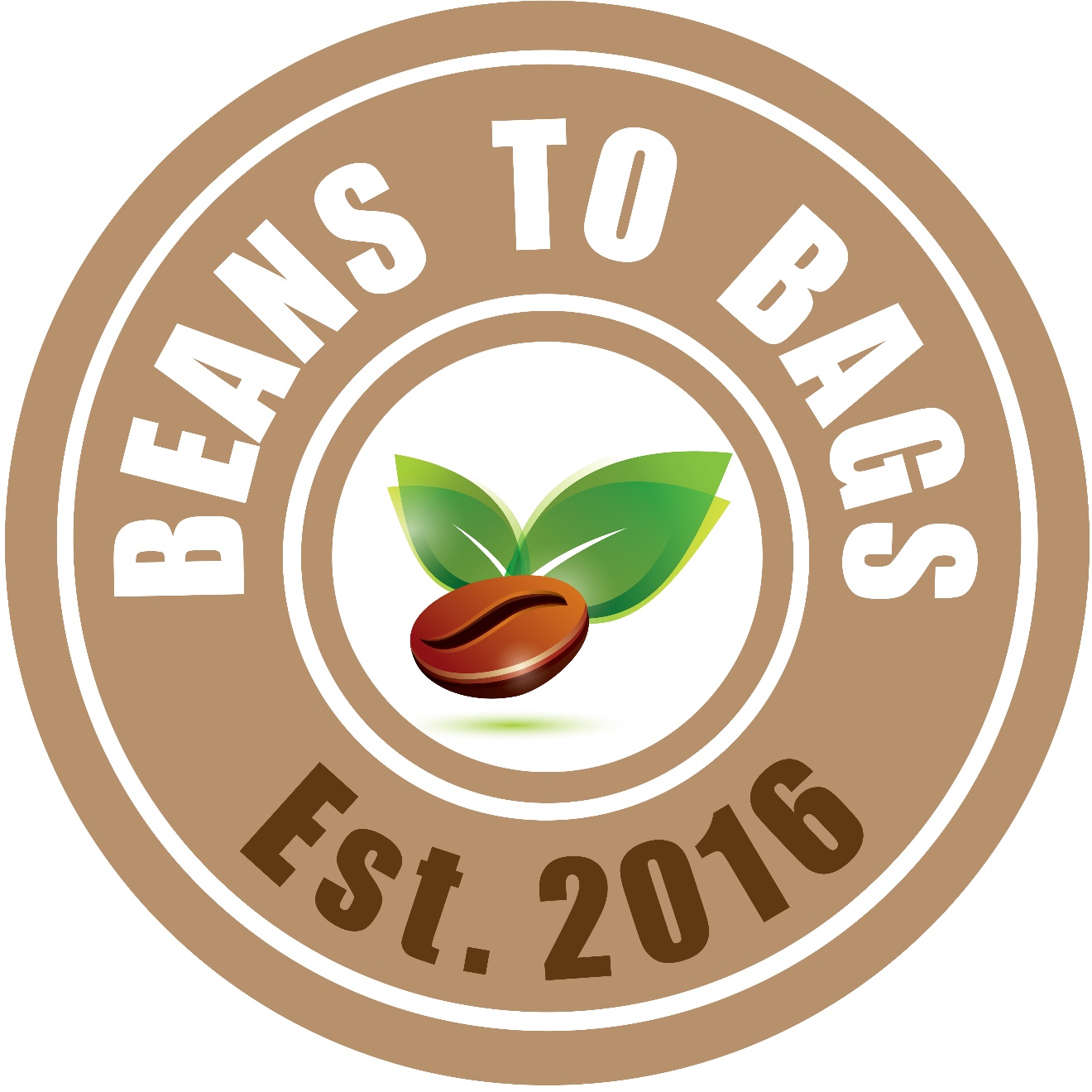 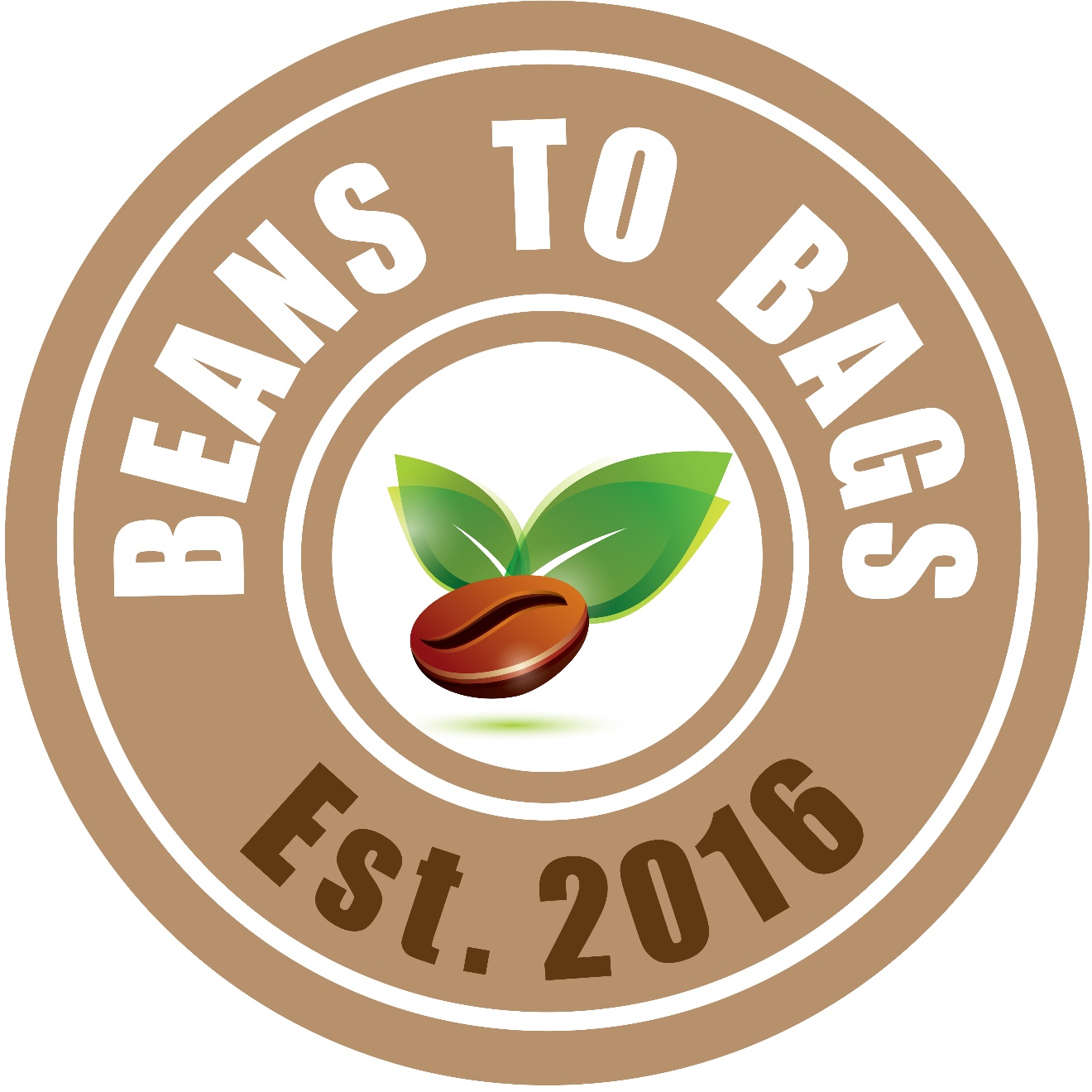 BEANS TO BAGS – 2020 EARN YOUR WAYORDER, PAYMENT, AND DELIVERY DATES Go online (https://www.signupgenius.com/go/60b0949afa62aaaf85-washington) to place your order based on the above dates.  Submit money to the AMS office in a sealed envelope. Write your child’s first and last name and Beans to Bags on the envelope.Remind your child to pick up the orders during lunch on the following Monday.  Please contact Bonnie Kakuda with questions at info@beanstobags.org.ORDER/PAYMENT BY DATESDELIVERY DATES (MONDAYS)January 30th February 3rdMid-Winter BreakMid-Winter BreakFebruary 20th February 24th  February 28thMarch 2nd March 12th  March 16th March 26th March 30th Spring BreakSpring BreakApril 16th April 20th April 30th May 4th May 14th May 18th 